EAST COKER PARISH COUNCIL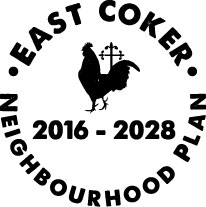 APPLICATION FOR GRANTFOR THE BENEFIT OF EAST COKER PARISHIONERSYOUR ORGANISATIONName of Group …………………………………………………………………………Name of Applicant and position held in Group………………………...........................………………………………………………………………………………………….Address for contact……………………………………………………………………..…………………………………………………………………………………………..…………………………………………………………………………………………..Daytime Tel. No. ………………….…….. Evening Tel. No…………………………..Email address…………………………………………………………………………...Project details and anticipated start date ……………………………………………….…………………………………………………………………………………………..…………………………………………………………………………………………..…………………………………………………………………………………………..Funding requested from East Coker Parish Council and justification (maximum of £500)…………………………………………………………………………………………..…………………………………………………………………………………………..…………………………………………………………………………………………..…………………………………………………………………………………………..Other funding sources applied for and/or received over the past three years…………………………………………………………………………………………..…………………………………………………………………………………………..About your group (when started, how many members are East Coker Parishioners and how many are not East Coker parishioners)…………………………………………………………………………………………..Cost of membership ……………………………………………………………………Is the current Balance Sheet available for consideration?  Yes or No.If yes, please attach a copy with your application.If no, please give the reason why.Are you a Registered Charity? If so, Charity No……………………………………….Club Association………………………………………………………………………..Other…………………………………………………………………………………….How are people able to find out about and participate in your group activities? …………………………………………………………………………………………..…………………………………………………………………………………………..…………………………………………………………………………………………..As a result of funding what will be the benefit to group and /or community?…………………………………………………………………………………………..…………………………………………………………………………………………..…………………………………………………………………………………………..Have you received any previous grant from East Coker Parish Council, if yes, give details.…………………………………………………………………………………………..…………………………………………………………………………………………..Are you an East Coker Parish Councillor or related to an East Coker Parish Councillor?  If yes, give details.…………………………………………………………………………………………..…………………………………………………………………………………………..…………………………………………………………………………………………..	DeclarationI declare that, to the best of my knowledge and belief, all the information in this application form is true and complete.Signature of Applicant………………………………………………Print Name…………………………………………………………..Position………………………………………………………………Date…………………………………………………………………..Group Leader Signature…………………………………………….Print Name…………………………………………………………..Date………………………………………………………………….Send completed form to:Jude HeggartyClerk/OfficerLinden Cottage, Holywell, East Coker, BA22 9NFOffice UseAmount Agreed……………………………………………Date…………………………………………………………Cheque number……………………………………………Resolution/Minute number………………………………..